 Casinos de juego autorizados por la Ley N° 19.995 generan recaudación tributaria de $ 11.041 millones en agosto de 2019Del total de impuestos generados por los 19 casinos de juego en funcionamiento -sin contar a los siete casinos de concesión municipal- un 43% va destinado al patrimonio de los gobiernos regionales y municipalidades de los territorios en donde operan y un 57% a fondos generales de la nación.Durante agosto de 2019, los 19 casinos de juego autorizados por la Ley N° 19.995 -sin contar a los siete casinos de concesión municipal- aportaron un total de $ 11.041 millones en impuestos, de los cuales $ 4.852 millones corresponden al impuesto específico al juego destinados a los Gobiernos Regionales y Municipalidades en donde operan para el financiamiento de obras de desarrollo, además de la suma de $ 4.763 millones asociados al pago de IVA y $ 1.786 millones correspondientes al impuesto por entrada a las salas de juego, que se destinan a los fondos generales de la nación. Los 14 gobiernos regionales y las 19 municipalidades reciben los fondos provenientes del impuesto específico al juego, el mes subsiguiente del pago de los mismos por parte de las sociedades operadoras. Por lo tanto, estos recursos serán recibidos por los gobiernos locales en noviembre de 2019.En la Región de Arica y Parinacota, Casino Luckia Arica registró ingresos tributarios por un total de $ 294 millones, de los cuales $ 56 millones se destinan al Gobierno Regional y $ 56 millones a la Municipalidad de Arica por concepto de impuesto específico al juego, a los que suma una recaudación fiscal de $ 106 millones por concepto de IVA y $ 77 millones por concepto de entrada.En la Región de Antofagasta, Marina del Sol Calama y Enjoy Antofagasta registraron ingresos tributarios por un total de $ 1.255 millones, de los cuales $ 261 millones se destinan al Gobierno Regional, en tanto que $ 86 millones y $ 175 millones se destinan a los municipios de Calama y Antofagasta, respectivamente, por concepto de impuesto específico al juego. En recaudación fiscal, Marina del Sol Calama generó aportes de $ 169 millones de por concepto de IVA y $ 66 millones por concepto de entrada. A su vez, Enjoy Antofagasta generó aportes de $ 338 millones por concepto de IVA y $ 160 millones por concepto de entrada.En la Región de Atacama, Antay Casino & Hotel registró ingresos tributarios por un total de $ 412 millones, de los cuales $ 83 millones se destinan al Gobierno Regional y $ 83 millones a la Municipalidad de Copiapó por concepto de impuesto específico al juego, a los que suma una recaudación fiscal de $ 170 millones por concepto de IVA y $ 76 millones por concepto de entrada.En la Región de Coquimbo, Ovalle Casino Resort S.A. registró ingresos tributarios por un total de $ 193 millones, de los cuales $ 36 millones se destinan al Gobierno Regional y $ 36 millones a la Municipalidad de Ovalle por concepto de impuesto específico al juego, a los que suma una recaudación fiscal de $ 69 millones por concepto de IVA y $ 52 millones por concepto de entrada.En la Región de Valparaíso, Casino de Juegos del Pacífico y Casino de Juego de Rinconada registraron ingresos tributarios por un total de $ 1.452 millones, de los cuales $ 322 millones se destinan al Gobierno Regional, en tanto que $ 62 millones y $ 261 millones se destinan a los municipios de San Antonio y Rinconada, respectivamente, por concepto de impuesto específico al juego. En recaudación fiscal, Casino de Juegos del Pacífico generó aportes de $ 117 millones por concepto de IVA y $ 63 millones por concepto de entrada. A su vez, Casino de Juego de Rinconada generó aportes de $ 495 millones por concepto de IVA y $ 132 millones por concepto de entrada.En la Región de O’Higgins, Sun Monticello y Casino de Colchagua registraron ingresos tributarios por un total de $ 3.102 millones, de los cuales $ 710 millones se destinan al Gobierno Regional, en tanto que $ 667 millones y $ 43 millones se destinan a los municipios de Mostazal y Santa Cruz, respectivamente, por concepto de impuesto específico al juego. En recaudación fiscal, Sun Monticello generó aportes de $ 1.303 millones de por concepto de IVA y $ 269 millones por concepto de entrada. A su vez, Casino de Colchagua generó aportes de $ 85 millones por concepto de IVA y $ 24 millones por concepto de entrada.En la Región del Maule, Gran Casino de Talca registró ingresos tributarios por un total de $ 377 millones, de los cuales $ 78 millones se destinan al Gobierno Regional y $ 78 millones a la Municipalidad de Talca por concepto de impuesto específico al juego, a los que suma una recaudación fiscal de $ 157 millones por concepto de IVA y $ 65 millones por concepto de entrada.En la Región del Bío Bío, Marina del Sol Talcahuano y Casino Gran Los Ángeles registraron ingresos tributarios por un total de $ 1.432 millones, de los cuales $ 293 millones se destinan al Gobierno Regional, en tanto que $ 260 millones y $ 33 millones se destinan a los municipios de Talcahuano y Los Ángeles, respectivamente, por concepto de impuesto específico al juego. En recaudación fiscal, Marina del Sol Talcahuano generó aportes de $ 529 millones de por concepto de IVA y $ 214 millones por concepto de entrada. A su vez, Casino Gran Los Ángeles generó aportes de $ 65 millones por concepto de IVA y $ 37 millones por concepto de entrada.En la Región de La Araucanía, Dreams Temuco registró ingresos tributarios por un total de $ 759 millones, de los cuales $ 158 millones se destinan al Gobierno Regional y $ 158 millones a la Municipalidad de Temuco por concepto de impuesto específico al juego, a los que suma una recaudación fiscal de $ 313 millones por concepto de IVA y $ 129 millones por concepto de entrada.En la Región de Los Ríos, Dreams Valdivia registró ingresos tributarios por un total de $ 458 millones, de los cuales $ 95 millones se destinan al Gobierno Regional y $ 95 millones a la Municipalidad de Valdivia por concepto de impuesto específico al juego, a los que suma una recaudación fiscal de $ 187 millones por concepto de IVA y $ 81 millones por concepto de entrada.En la Región de Los Lagos, Marina del Sol Osorno y Enjoy Chiloé registraron ingresos tributarios por un total de $ 511 millones, de los cuales $ 105 millones se destinan al Gobierno Regional, en tanto que $ 72 millones y $ 33 millones se destinan a los municipios de Osorno y Castro, respectivamente, por concepto de impuesto específico al juego. En recaudación fiscal, Marina del Sol Osorno generó aportes de $ 146 millones de por concepto de IVA y $ 64 millones por concepto de entrada. A su vez, Enjoy Chiloé generó aportes de $ 62 millones por concepto de IVA y $ 29 millones por concepto de entrada.En la Región de Aysén, Dreams Coyhaique registró ingresos tributarios por un total de $ 176 millones, de los cuales $ 37 millones se destinan al Gobierno Regional y $ 37 millones a la Municipalidad de Coyhaique por concepto de impuesto específico al juego, a los que suma una recaudación fiscal de $ 71 millones por concepto de IVA y $ 30 millones por concepto de entrada.En la Región de Magallanes, Dreams Punta Arenas registró ingresos tributarios por un total de $ 670 millones, de los cuales $ 136 millones se destinan al Gobierno Regional y $ 136 millones la Municipalidad de Punta Arenas por concepto de impuesto específico al juego, a los que se suma una recaudación fiscal de $ 275 millones por concepto de IVA y $ 123 millones por concepto de entrada.Impuestos, valores nominales: agosto de 2019Ingresos brutos de la industria de casinos de juegoLa industria de casinos de juego, conformada por los 19 casinos de juego autorizados por la Ley N° 19.995 y los 7 casinos de concesión municipal, registró durante agosto de 2019, ingresos brutos del juego (win) por $ 41.337 millones, lo que implica una variación real mensual de 0,0 % en comparación con el mismo mes del año anterior, mientras que el crecimiento real acumulado es de -1,7% en los últimos 12 meses.Del total de $ 41.337 millones de ingresos brutos del juego o win, Sun Monticello representó el 19,7% ($ 8.161 millones), Casino Viña del Mar 11,9% ($ 4.910 millones), Marina del Sol Talcahuano 8,0 % ($ 3.314 millones),  Casino Rinconada 7,5% ($ 3.102 millones),  Coquimbo 5,5 % ($ 2.255 millones), Enjoy Antofagasta 5,1 % ($ 2.116 millones), Dreams Temuco 4,7 % ($ 1.963 millones), Casino de Iquique 4,3 % ($ 1.770 millones), Dreams Punta Arenas 4,2 % ($ 1.723 millones), Casino Puerto Varas 3,2 % ($ 1.333 millones), Dreams Valdivia 2,8 % ($ 1.169 millones), Antay Casino & Hotel 2,6% ($ 1.066 millones),   Marina del Sol Calama 2,6% ($ 1.061 millones), Gran Casino de Talca 2,4 % ($ 984 millones), Marina del Sol Osorno 2,2% ($ 914 millones), Casino de Juegos del Pacífico 1,8% ($ 733 millones), Casino de Pucón 1,8 % ($ 733 millones), Marina del Sol Chillán 1,6% ($ 664 millones), Casino Luckia Arica 1,6% ($ 661 millones), Casino de Colchagua 1,3% ($ 531  millones), Dreams Coyhaique 1,1 % ($ 446 millones), Ovalle Casino Resort S.A. 1,0% ($ 431 millones), Casino Gran Los Ángeles 1,0 % ($ 405 millones), Enjoy Chiloé 0,9 % ($ 388 millones), Casino de Arica 0,8 % ($ 348 millones) y Casino de Natales 0,4 % ($ 156 millones).Casinos autorizados por la Ley N° 19.995De los ingresos brutos que registró la industria en general, los casinos autorizados por la Ley N° 19.995 alcanzaron ingresos brutos del juego (win) por $ 29.832 millones, lo que representa un 72,2 % del total. Esto implica una variación real de 0,2%, en comparación con agosto de 2018. Como resultado, la industria regulada presenta un crecimiento real acumuladode 0,3%, en los últimos doce meses. En los mismos términos, las 520.361 visitas registradas equivalen a una variación de 11,2% en comparación con agosto de 2018 y a un crecimiento acumulado del -0,7% en los últimos 12 meses.Respecto del gasto de los visitantes, durante el mes de agosto se registró un gasto promedio de $ 57.330 por visita, lo que implica una variación real de -10,0% respecto de agosto de 2018, alcanzando un crecimiento acumulado real del gasto de 1,0% en los últimos 12 meses.El monto jugado en el mes de agosto, en las 10.719 máquinas de azar que estuvieron en funcionamiento en los 19 casinos regulados ascendió a $ 400.702 millones. Los premios pagados a los jugadores alcanzaron los $ 375.651 millones, equivalentes al 93,7% del total apostado y como resultado, el ingreso bruto o win correspondiente al juego en máquinas de azar fue de $25.051 millones, que equivale al 84,0 % del ingreso bruto total.Casinos municipales Por su parte, los casinos municipales obtuvieron un total de $ 11.505 millones de ingresos brutos del juego o win, lo que representa un total de 27,8 % del total de la industria. Esta cifra implica una variación real mensual de -2,5% en comparación con agosto de 2018 y un crecimiento real acumulado de -2,6% en los últimos 12 meses.Respecto de las visitas, los casinos de concesión municipal (exceptuando a Puerto Varas que no cuenta con la información) registraron un total de 173.342 visitas. Dicha información no es posible comparar, indexar ni sumar con la registrada por la industria autorizada por la Ley N° 19.995, debido a que no son medidas estandarizadas (ver notas del Boletín Estadístico). Por lo mismo, para estos recintos no es posible calcular el gasto promedio por persona.Sobre series de datosCabe recordar que, desde el mes de mayo 2016, en los comunicados de prensa referidos a los resultados operacionales, los porcentajes de variación de los ingresos brutos del juego y gasto promedio, respecto a períodos anteriores, se comunican en términos reales, esto es, corregidos por el valor de la UF del último día del mes.ANEXO: RESULTADOS OPERACIONALES AGOSTO DE 2019Industria en general (Casinos autorizados por la Ley N° 19.995 y Casinos Municipales)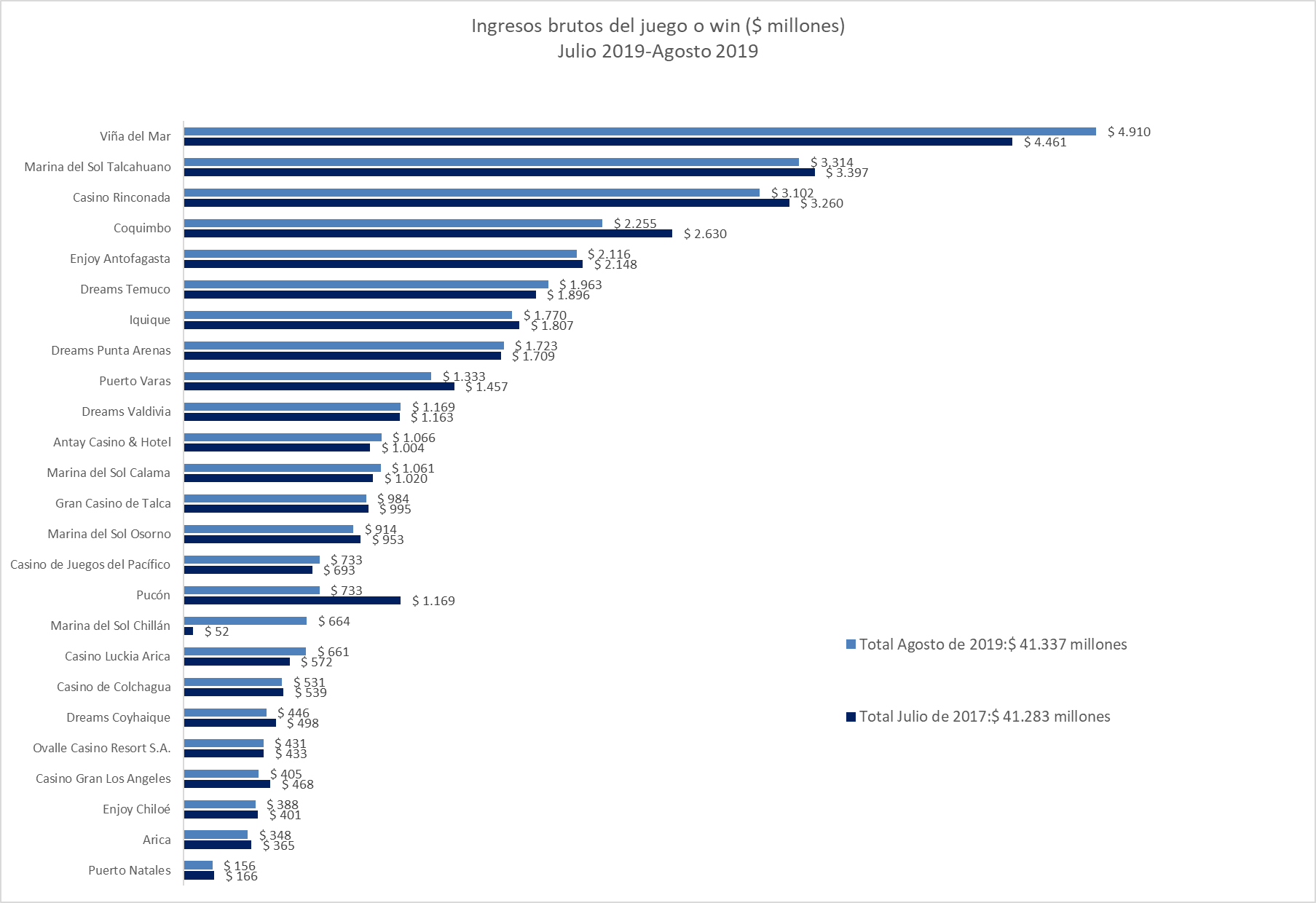 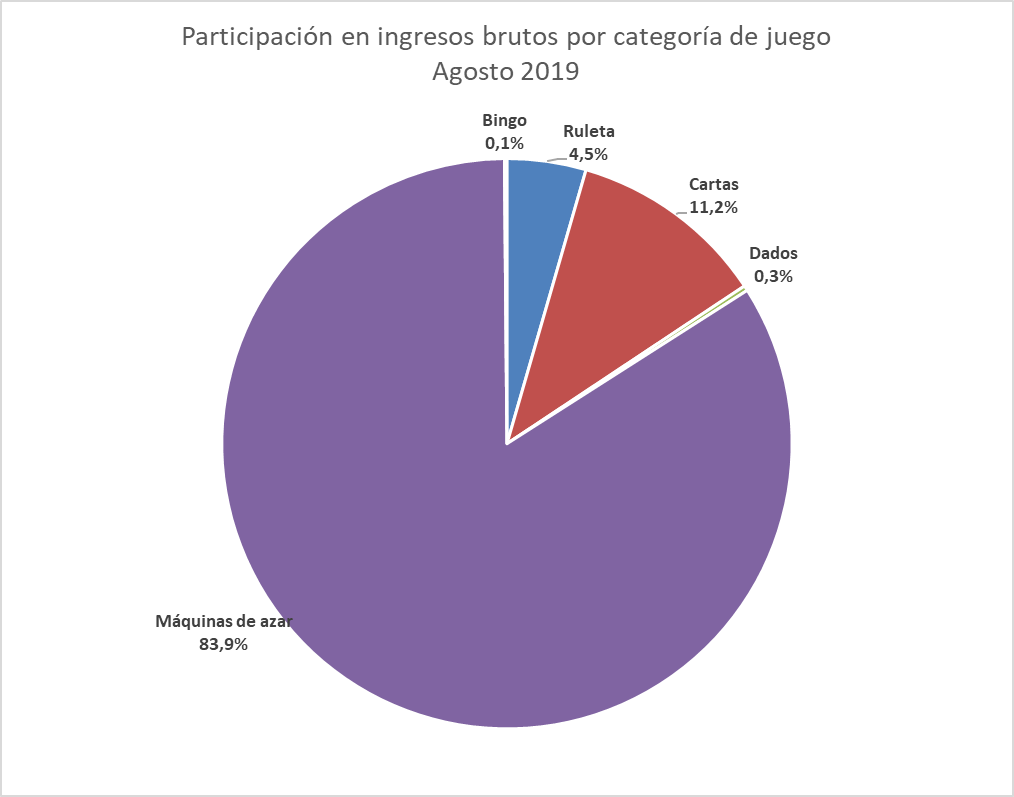 Casinos de juego autorizados por la Ley N° 19.995Resultados Generales, valores nominales ($): agosto 2019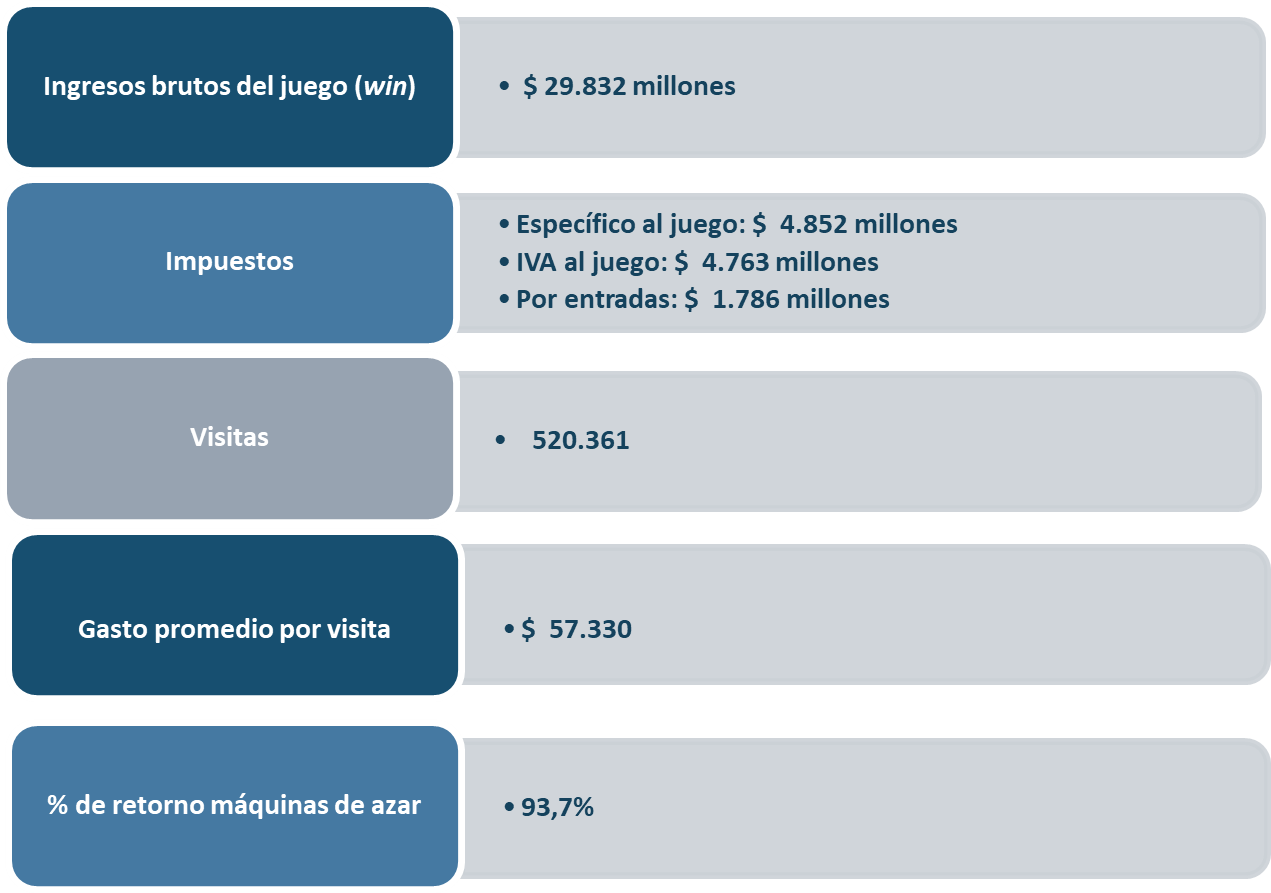 Evolución Mensual ingresos brutos del juego o win, valores reales (UF): Año 2017-2019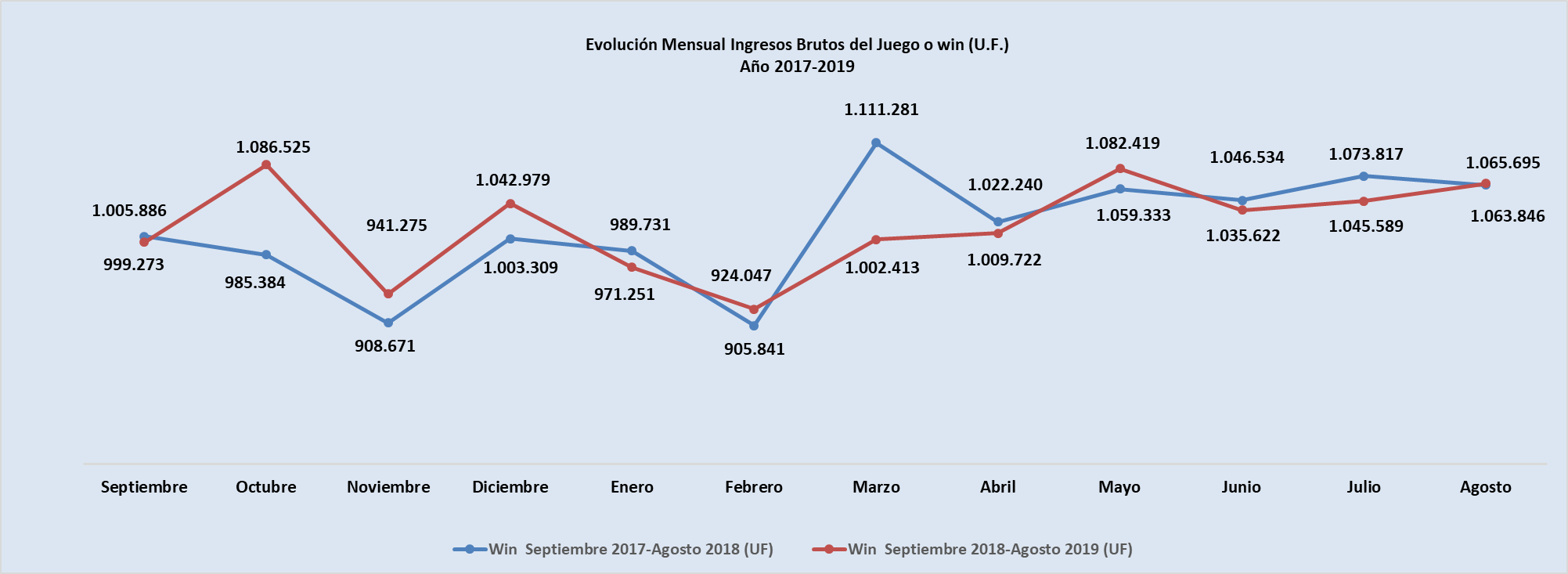 Ingresos brutos del juego o win en valores nominales ($) y reales (UF): Año 2017-2019Nota: Considerando que, a partir de mayo de 2016, la Superintendencia informa las variaciones reales de los resultados operacionales de los casinos de juego, es decir corregidas al valor de la UF del último día del mes, se adjunta la presenta tabla que mantiene la serie histórica para ambas mediciones.Evolución Mensual impuesto específico al juego, valores reales (UF): Año 2017-2019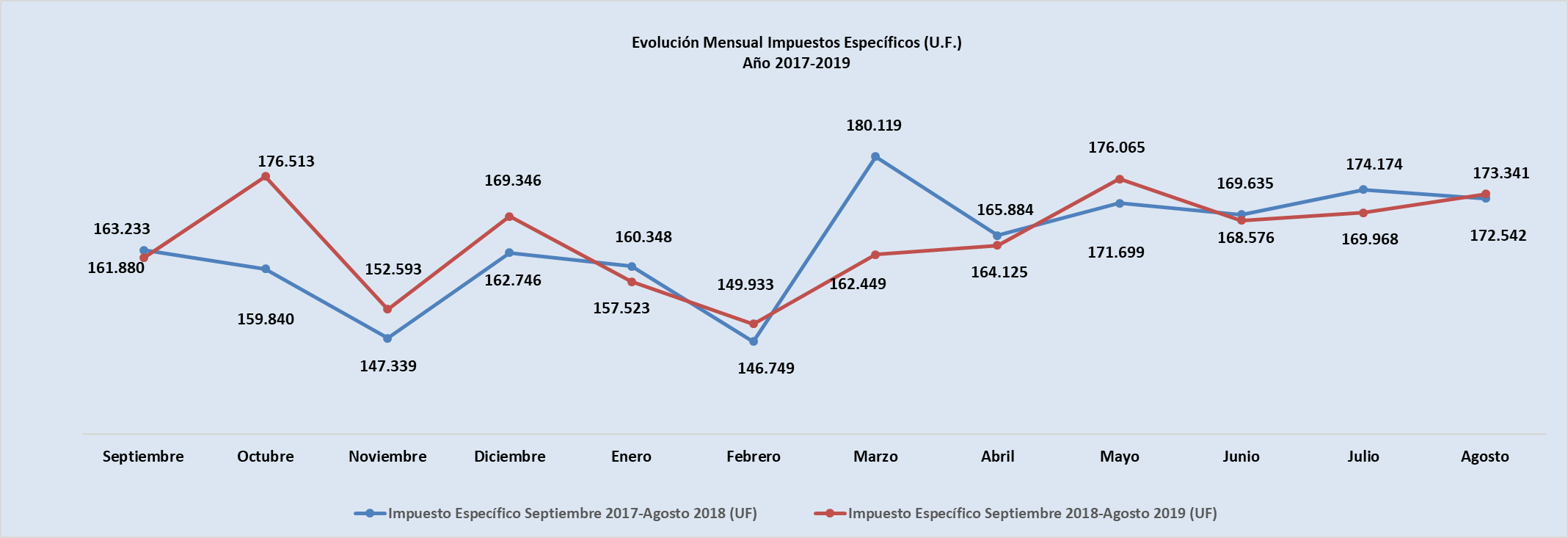 Evolución IVA, valores reales (UF): Año 2017-2019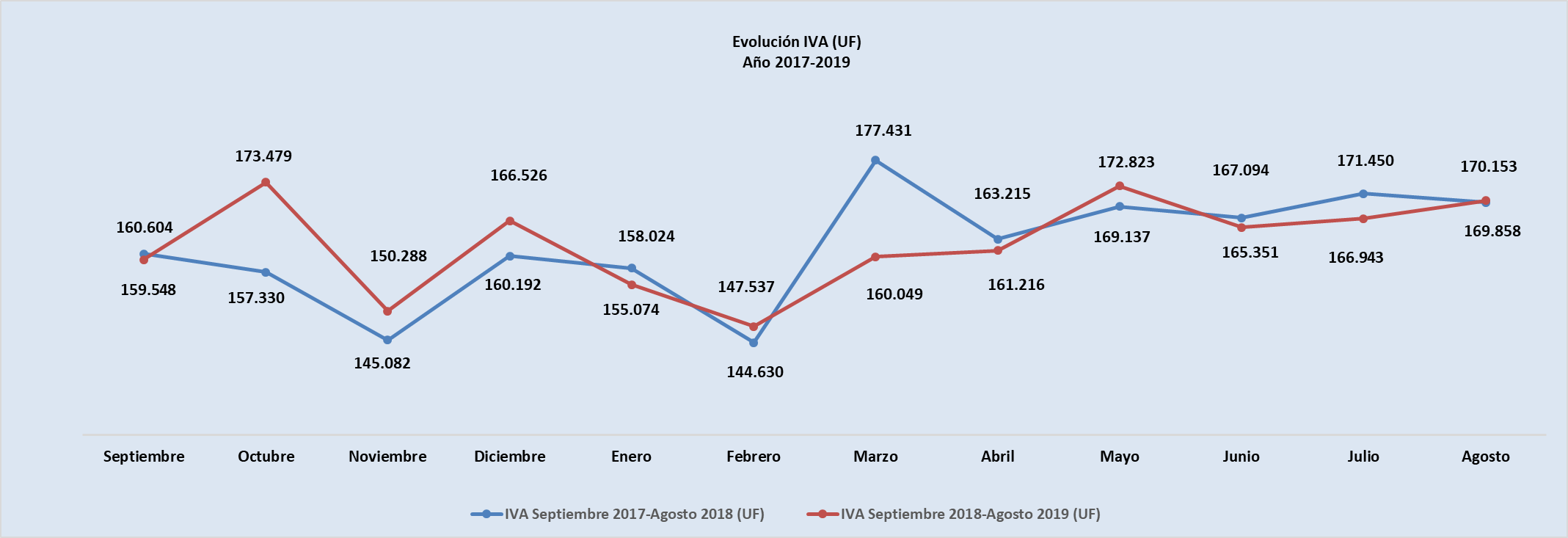 Evolución impuestos por entradas, valores reales (UF): Año 2017-2019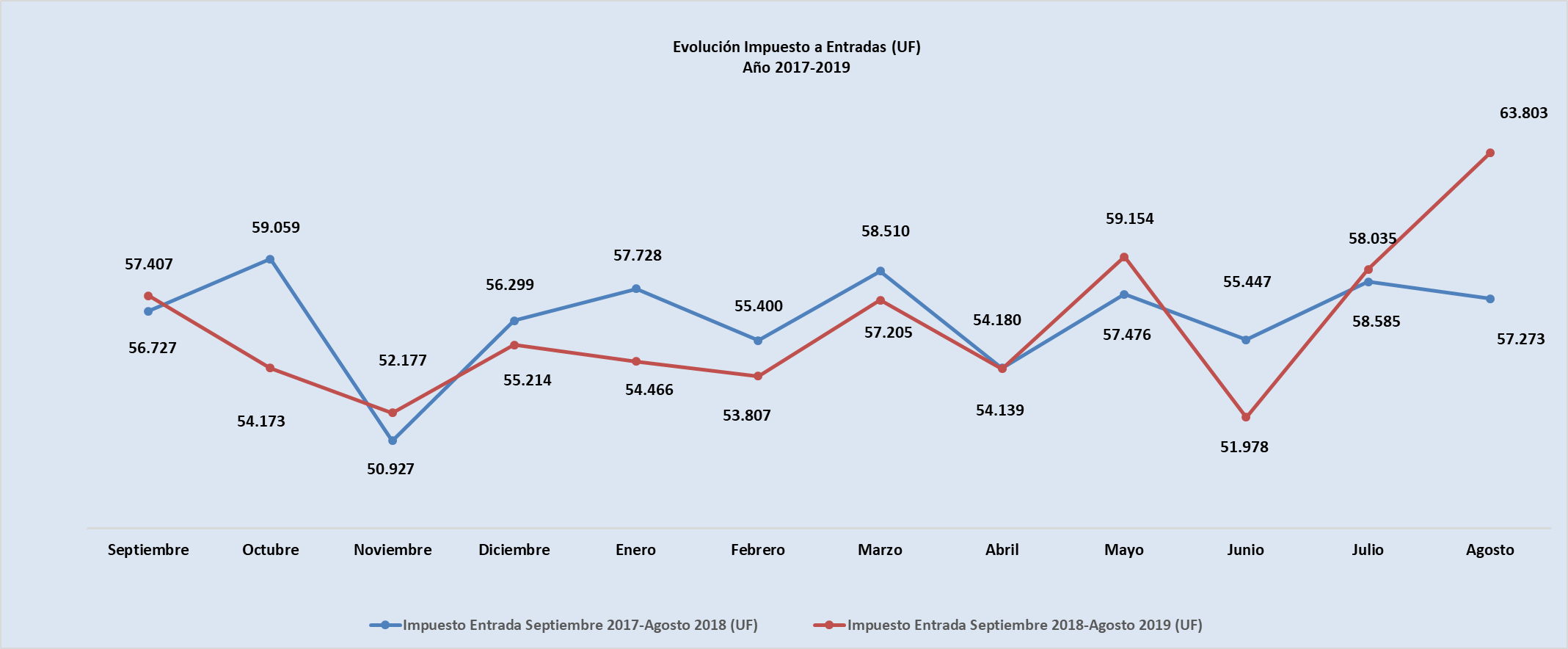 Ingresos brutos del juego o win por casino de juego, valores nominales ($):  julio - agosto 2019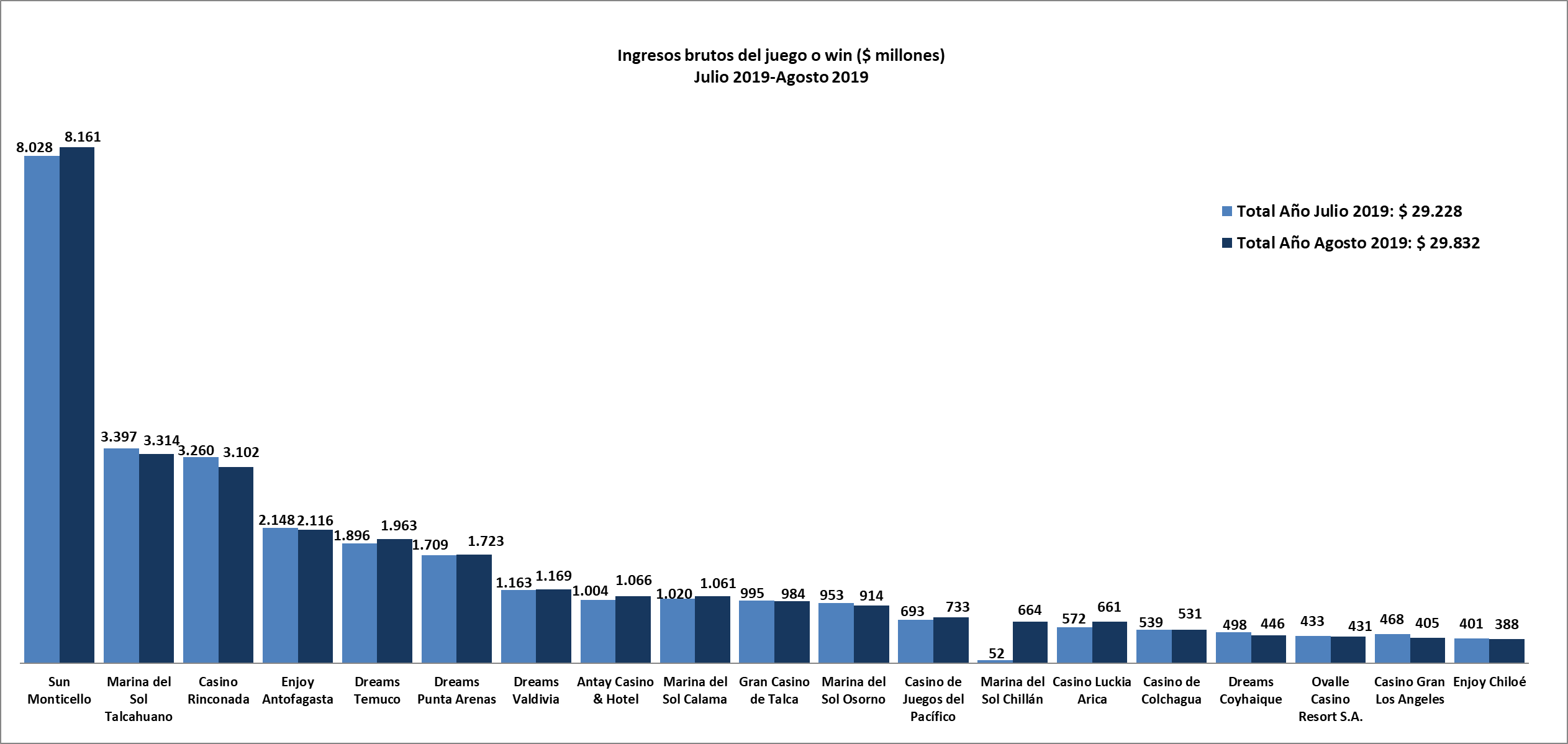 Gasto promedio por visita agosto de 2019, valores nominales ($)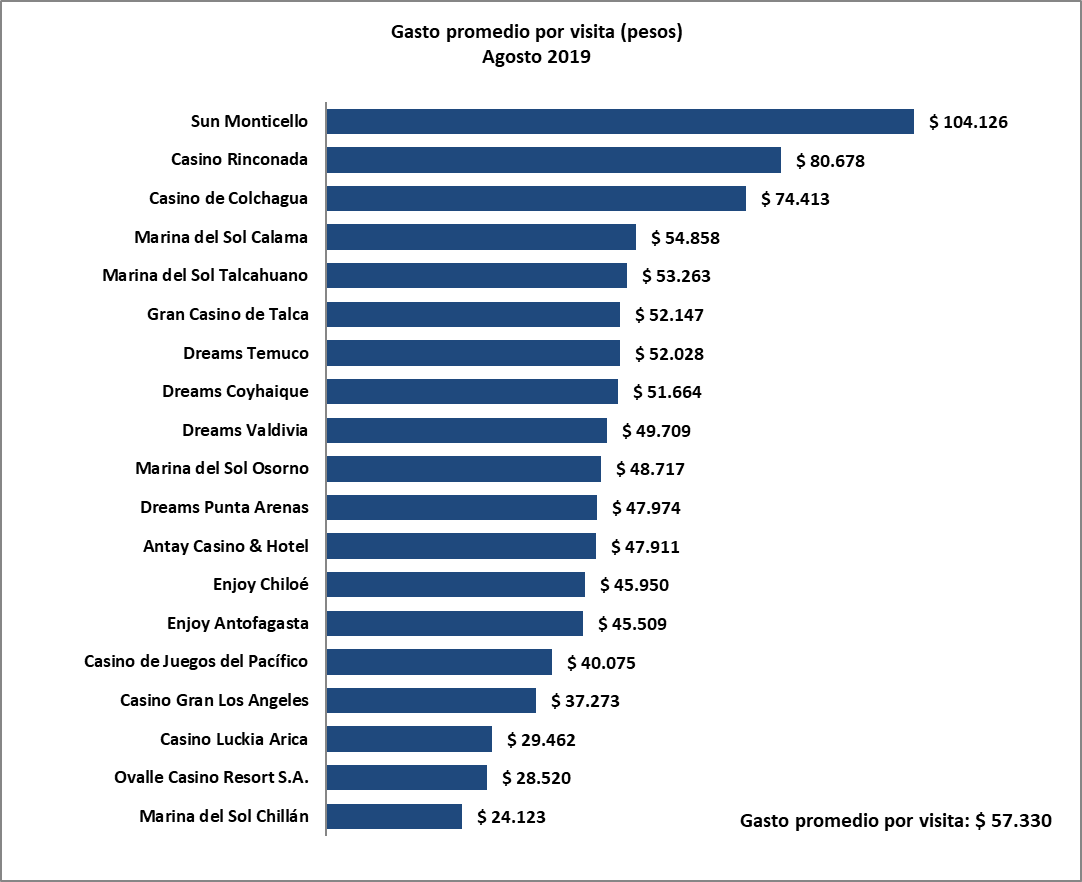 Monto total apostado máquinas de azar, valores nominales ($): agosto de 2019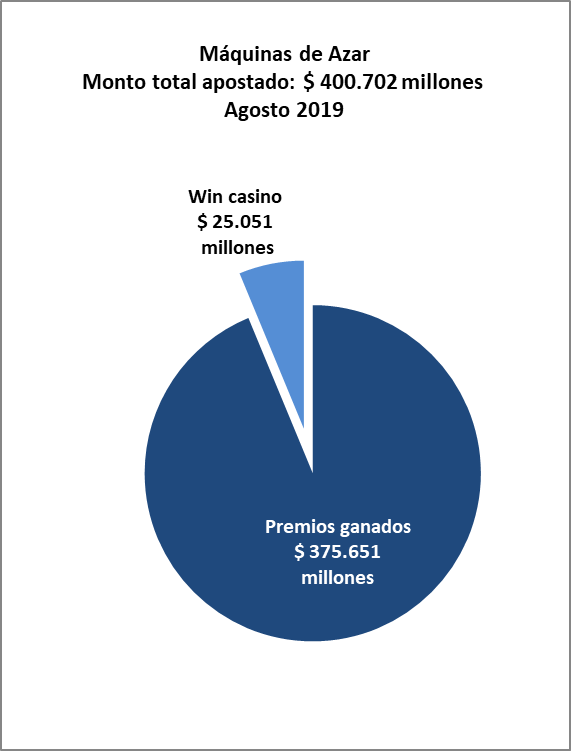 Máquinas de Azar: Montos apostados y premios ganados máquinas de azar, valores nominales ($): agosto de 2019Máquinas de azar – Porcentaje de retorno a los clientes, valores nominales: agosto de 2019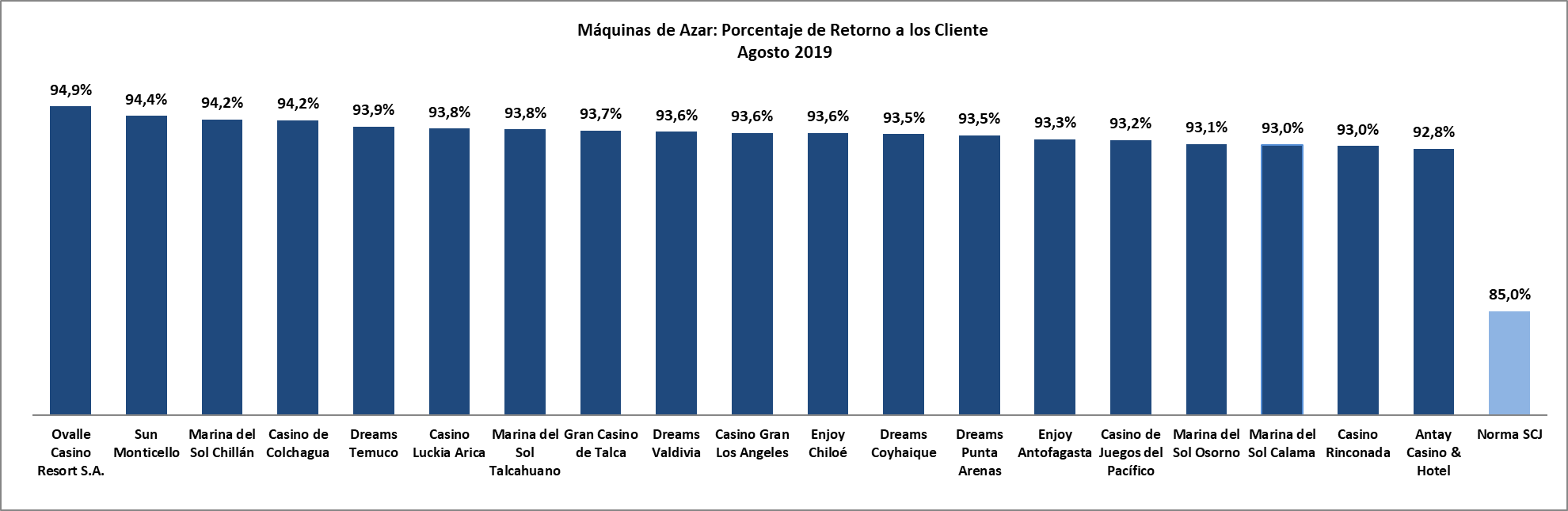 Casinos de juego municipalesEvolución Mensual ingresos brutos del juego o win, valores reales (UF): Año 2017-2019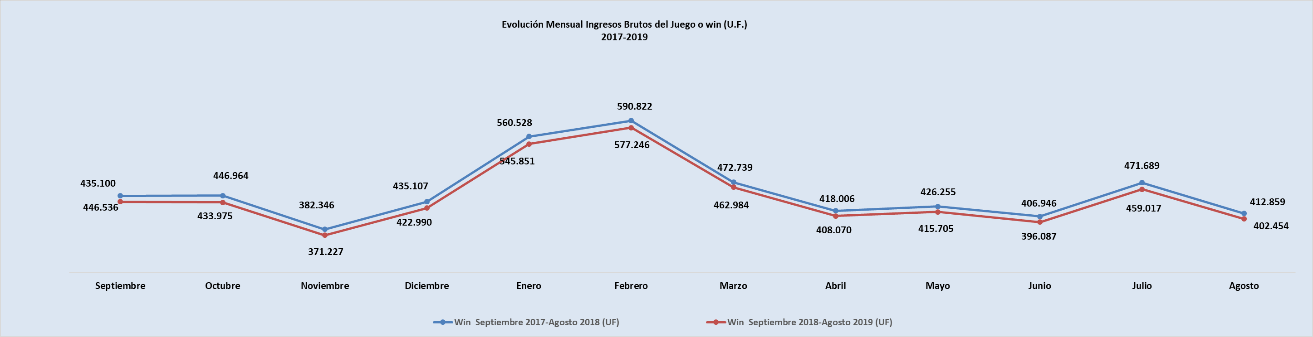 Ingresos brutos del juego o win en valores nominales ($) y reales (UF): Año 2017-2019Ingresos brutos del juego o win por casino de juego: julio - agosto 2019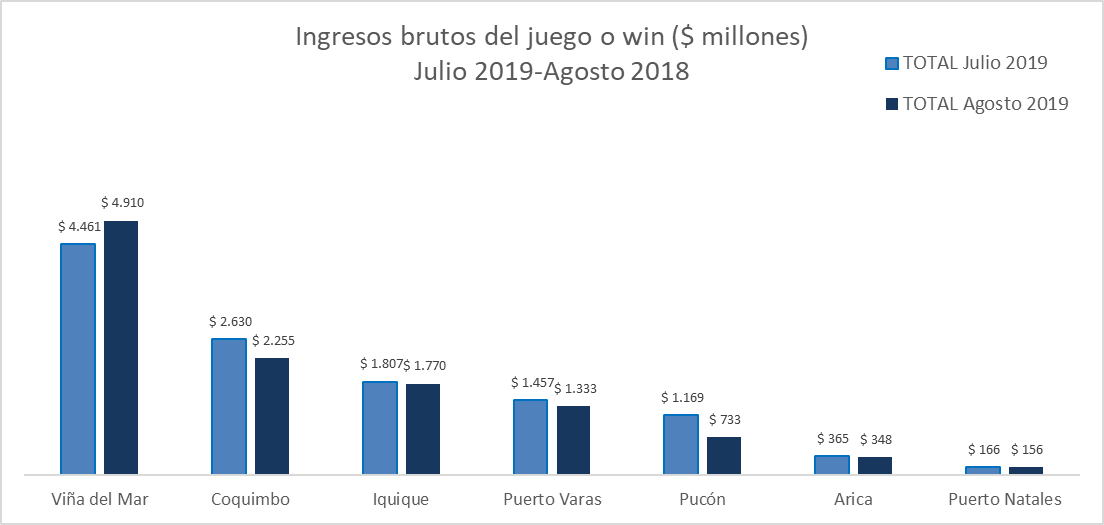 Unidad de Atención Ciudadana y ComunicacionesTel. 2589 3004 -3024 Contacto: Claudia Valladares cvalladares@scj.gob.cl IMPUESTOS  Agosto 2019 ($ Millones)IMPUESTOS  Agosto 2019 ($ Millones)IMPUESTOS  Agosto 2019 ($ Millones)IMPUESTOS  Agosto 2019 ($ Millones)IMPUESTOS  Agosto 2019 ($ Millones)IMPUESTOS  Agosto 2019 ($ Millones)IMPUESTOS  Agosto 2019 ($ Millones)RegiónCasinoImpuesto específico Gobierno RegionalImpuesto específico MunicipalidadIVAPor entradaTotalDe Arica y ParinacotaCasino Luckia Arica565610677294De AntofagastaMarina de Sol Calama26186169661.255De AntofagastaEnjoy Antofagasta2611753381601.255De AtacamaAntay Casino & Hotel838317076412De CoquimboOvalle Casino Resort S.A.36366952193De ValparaísoCasino de Juegos del Pacífico32262117631.452De ValparaísoCasino de Juego de Rinconada3222614951321.452De O´HigginsSun Monticello7106671.3032693.102De O´HigginsCasino de Colchagua7104385243.102Del MauleGran Casino de Talca787815765377De ÑubleMarina del Sol Chillán565610694312Del Bío BíoMarina de Sol Talcahuano2932605292141.432Del Bío BíoCasino Gran Los Ángeles2933365371.432De La AraucaníaDreams Temuco158158313129759De Los RíosDreams Valdivia959518781458De Los LagosMarina del Sol Osorno1057214664511De Los LagosEnjoy Chiloé105336229511De AysénDreams Coyhaique37377130176De MagallanesDreams Punta Arenas136136275123670TotalTotal2.4262.4264.7631.78611.401SepSepOctNovDicEneFebMarAbrMayJunJulAgoIngresos brutos del juego o win ($ millones)Ingresos brutos del juego o win ($ millones)Ingresos brutos del juego o win ($ millones)Ingresos brutos del juego o win ($ millones)Ingresos brutos del juego o win ($ millones)Ingresos brutos del juego o win ($ millones)Ingresos brutos del juego o win ($ millones)Ingresos brutos del juego o win ($ millones)Ingresos brutos del juego o win ($ millones)Ingresos brutos del juego o win ($ millones)Ingresos brutos del juego o win ($ millones)Ingresos brutos del juego o win ($ millones)Ingresos brutos del juego o win ($ millones)Ingresos brutos del juego o win ($ millones)VALORES NOMINALESVALORES NOMINALESVALORES NOMINALESVALORES NOMINALESVALORES NOMINALESVALORES NOMINALESVALORES NOMINALESVALORES NOMINALESVALORES NOMINALESVALORES NOMINALESVALORES NOMINALESVALORES NOMINALESVALORES NOMINALESVALORES NOMINALESWin septiembre 2017-agosto 2018 ($ millones)                                 26.814                                  26.814                        26.246                         24.291                        26.887                        26.549                        24.389                         30.001                         27.605                        28.685                        28.423                         29.210                        29.030 Win septiembre 2018-agosto 2019 ($ millones)                                27.338                                 27.338                        29.806                         25.916                          28.751                         26.754                        25.464                        27.632                         27.931                        30.054                        28.897                        29.228                        29.832 Crecimiento Win Nominal2,0%2,0%13,6%6,7%6,9%0,8%4,4%-7,9%1,2%4,8%1,7%0,1%2,8%Crecimiento Win Nominal (Anual)Crecimiento Win Nominal (Anual)Crecimiento Win Nominal (Anual)Crecimiento Win Nominal (Anual)Crecimiento Win Nominal (Anual)Crecimiento Win Nominal (Anual)Crecimiento Win Nominal (Anual)Crecimiento Win Nominal (Anual)Crecimiento Win Nominal (Anual)Crecimiento Win Nominal (Anual)Crecimiento Win Nominal (Anual)Crecimiento Win Nominal (Anual)Crecimiento Win Nominal (Anual)2.9%Ingresos brutos del juego o win UF)Ingresos brutos del juego o win UF)Ingresos brutos del juego o win UF)Ingresos brutos del juego o win UF)Ingresos brutos del juego o win UF)Ingresos brutos del juego o win UF)Ingresos brutos del juego o win UF)Ingresos brutos del juego o win UF)Ingresos brutos del juego o win UF)Ingresos brutos del juego o win UF)Ingresos brutos del juego o win UF)Ingresos brutos del juego o win UF)Ingresos brutos del juego o win UF)Ingresos brutos del juego o win UF)VALORES REALESVALORES REALESVALORES REALESVALORES REALESVALORES REALESVALORES REALESVALORES REALESVALORES REALESVALORES REALESVALORES REALESVALORES REALESVALORES REALESVALORES REALESVALORES REALESWin septiembre 2017-agosto 2018 (UF)Win septiembre 2017-agosto 2018 (UF)                           1.005.886                      985.384                       908.671                   1.003.309                       989.731                       905.841                       1.111.281                   1.022.240                   1.059.333                   1.046.534                     1.073.817                   1.063.846 Win septiembre 2018-agosto 2019 (UF)Win septiembre 2018-agosto 2019 (UF)                              999.273                    1.086.525                       941.275                   1.042.979                        971.251                      924.047                    1.002.413                   1.009.722                    1.082.419                   1.035.622                    1.045.589                    1.065.695 Crecimiento Win RealCrecimiento Win Real-0,7%10,3%3,6%4,0%-1,9%2,0%-9,8%-1,2%2,2%-1,0%-2,6%0,2%Crecimiento Win Real (Anual)Crecimiento Win Real (Anual)Crecimiento Win Real (Anual)Crecimiento Win Real (Anual)Crecimiento Win Real (Anual)Crecimiento Win Real (Anual)Crecimiento Win Real (Anual)Crecimiento Win Real (Anual)Crecimiento Win Real (Anual)Crecimiento Win Real (Anual)Crecimiento Win Real (Anual)Crecimiento Win Real (Anual)Crecimiento Win Real (Anual)0,3%MÁQUINAS DE AZAR: Montos Apostados y Premios Ganados ($ Millones)                                                                                                        Agosto 2019 ($ Millones)MÁQUINAS DE AZAR: Montos Apostados y Premios Ganados ($ Millones)                                                                                                        Agosto 2019 ($ Millones)MÁQUINAS DE AZAR: Montos Apostados y Premios Ganados ($ Millones)                                                                                                        Agosto 2019 ($ Millones)MÁQUINAS DE AZAR: Montos Apostados y Premios Ganados ($ Millones)                                                                                                        Agosto 2019 ($ Millones)Casino de Juego Monto total apostadoPremios ganadosPorcentaje de retorno Casino Luckia Arica9.303 8.726 93,8%Marina del Sol Calama13.198 12.278 93,0%Enjoy Antofagasta27.538 25.693 93,3%Antay Casino & Hotel12.440 11.550 92,8%Ovalle Casino Resort S.A.6.526 6.191 94,9%Casino de Juegos del Pacífico9.417 8.781 93,2%Casino Rinconada39.719 36.926 93,0%Sun Monticello104.781 98.927 94,4%Casino de Colchagua6.706 6.317 94,2%Gran Casino de Talca13.420 12.574 93,7%Marina del Sol Chillán8.837 8.327 94,2%Marina del Sol Talcahuano49.008 45.951 93,8%Casino Gran Los Angeles4.734 4.431 93,6%Dreams Temuco29.189 27.405 93,9%Dreams Valdivia17.608 16.490 93,6%Marina del Sol Osorno12.262 11.411 93,1%Enjoy Chiloé5.096 4.769 93,6%Dreams Coyhaique6.442 6.025 93,5%Dreams Punta Arenas24.478 22.879 93,5%Total400.702 375.651 93,7%SepOctNovDicEneFebMarAbrMayJunJulAgoIngresos brutos del juego o win ($ millones)Ingresos brutos del juego o win ($ millones)Ingresos brutos del juego o win ($ millones)Ingresos brutos del juego o win ($ millones)Ingresos brutos del juego o win ($ millones)Ingresos brutos del juego o win ($ millones)Ingresos brutos del juego o win ($ millones)Ingresos brutos del juego o win ($ millones)Ingresos brutos del juego o win ($ millones)Ingresos brutos del juego o win ($ millones)Ingresos brutos del juego o win ($ millones)Ingresos brutos del juego o win ($ millones)Ingresos brutos del juego o win ($ millones)VALORES NOMINALESVALORES NOMINALESVALORES NOMINALESVALORES NOMINALESVALORES NOMINALESVALORES NOMINALESVALORES NOMINALESVALORES NOMINALESVALORES NOMINALESVALORES NOMINALESVALORES NOMINALESVALORES NOMINALESVALORES NOMINALESWin septiembre 2017-agosto 2018 ($ millones)                         11.903                                                               11.905                                                10.221                                                               11.660                           15.036                          15.907                         12.762                          11.288                          11.542                          11.052                          12.831                          11.266 Win septiembre 2018-agosto 2019 ($ millones)                         11.945                                                              10.479                                               10.995                                                                11.122                            14.212                         14.956                         12.256                          11.227                          11.239                          10.051                          12.055                           11.505 Crecimiento Win Nominal0,3%-12,0%7,6%-4,6%-5,5%-6,0%-4,0%-0,5%-2,6%-9,1%-6,0%2,1%Crecimiento Win Nominal (Anual)Crecimiento Win Nominal (Anual)Crecimiento Win Nominal (Anual)Crecimiento Win Nominal (Anual)Crecimiento Win Nominal (Anual)Crecimiento Win Nominal (Anual)Crecimiento Win Nominal (Anual)Crecimiento Win Nominal (Anual)Crecimiento Win Nominal (Anual)Crecimiento Win Nominal (Anual)Crecimiento Win Nominal (Anual)Crecimiento Win Nominal (Anual)-3,6%Ingresos brutos del juego o win (U.F.)Ingresos brutos del juego o win (U.F.)Ingresos brutos del juego o win (U.F.)Ingresos brutos del juego o win (U.F.)Ingresos brutos del juego o win (U.F.)Ingresos brutos del juego o win (U.F.)Ingresos brutos del juego o win (U.F.)Ingresos brutos del juego o win (U.F.)Ingresos brutos del juego o win (U.F.)Ingresos brutos del juego o win (U.F.)Ingresos brutos del juego o win (U.F.)Ingresos brutos del juego o win (U.F.)Ingresos brutos del juego o win (U.F.)VALORES REALESVALORES REALESVALORES REALESVALORES REALESVALORES REALESVALORES REALESVALORES REALESVALORES REALESVALORES REALESVALORES REALESVALORES REALESVALORES REALESVALORES REALESWin septiembre 2017-agosto 2018 (UF)                     446.536                                                          446.964                                           382.346                                                             435.107                        560.528                      590.822                      472.739                      418.006                      426.255                     406.946                       471.689                       412.859 Win septiembre 2018-Agosto 2019 (UF)                      435.100                                                           433.975                                             371.227                                                           422.990                          545.851                       577.246                     462.984                      408.070                        415.705                      396.087                       459.017                      402.454 Crecimiento Win Real-2,6%-2,9%-2,9%-2,8%-2,6%-2,3%-2,1%-2,4%-2,5%-2,7%-2,7%-2,5%Crecimiento Win Real (Anual)Crecimiento Win Real (Anual)Crecimiento Win Real (Anual)Crecimiento Win Real (Anual)Crecimiento Win Real (Anual)Crecimiento Win Real (Anual)Crecimiento Win Real (Anual)Crecimiento Win Real (Anual)Crecimiento Win Real (Anual)Crecimiento Win Real (Anual)Crecimiento Win Real (Anual)Crecimiento Win Real (Anual)-2,6%